Newmarket station accessibility upgrade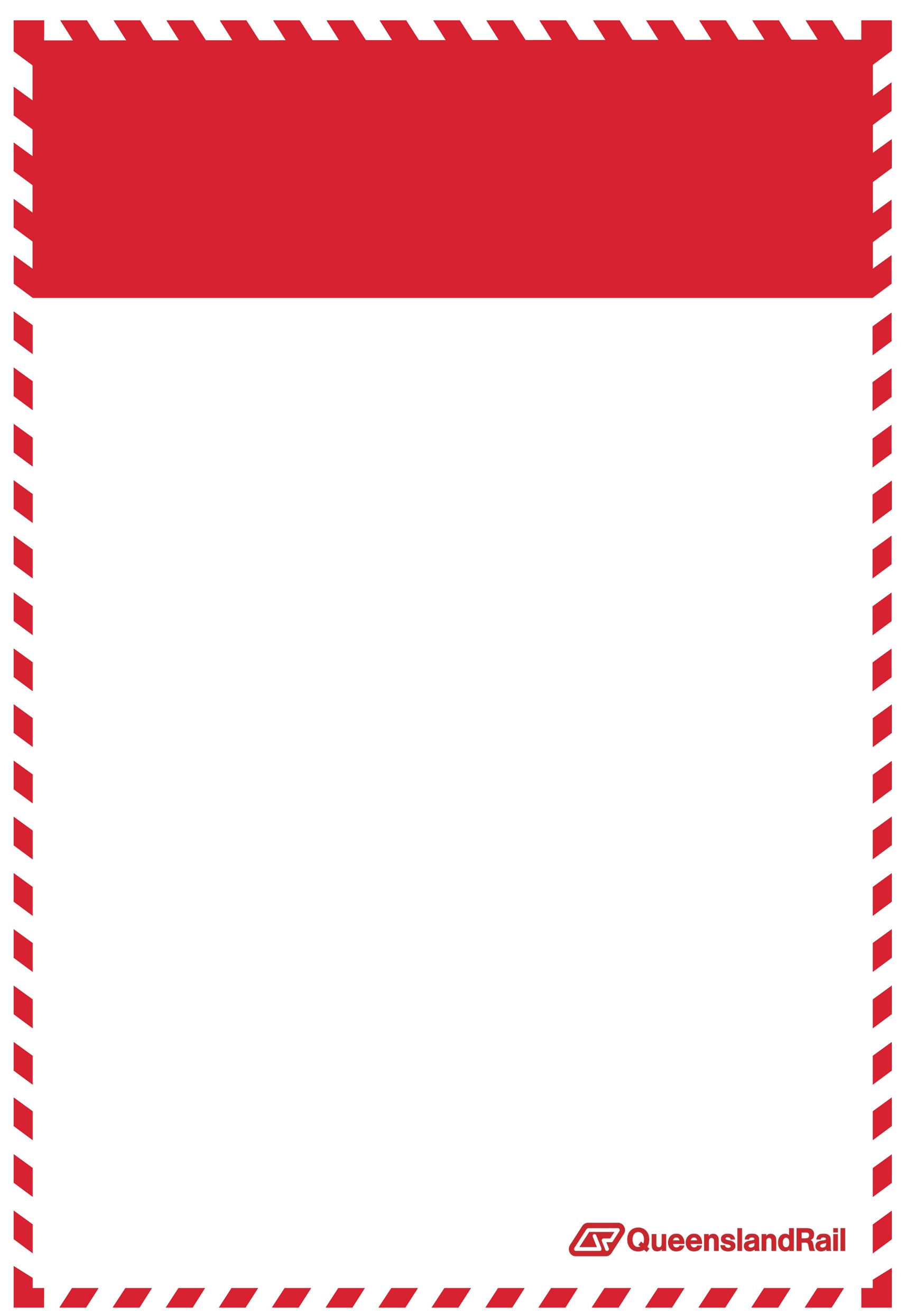 Night works – 20 and 24-27 October 2016As part of the Newmarket station accessibility upgrade, night works will be undertaken from 5pm to 7am on Thursday 20 and from Monday 24 to Thursday 27 October 2016.Scheduled night works:Keeping you informedQueensland Rail is committed to keeping stakeholders and the community informed about this project. For more information, please contact the Stakeholder Engagement team on 1800 722 203 (free call), email stationsupgrade@qr.com.au or visit www.queenslandrail.com.auLocationDates and hours of workType of workNewmarket stationThursday 20 October 2016 (5pm to 7am the next morning) Monday 24 to Thursday 27 October 2016(over 4 nights, 5pm to 7am the next morning) This work will involve:Trucks, machinery and cranes with bright flashing lights and reversing beepersConcrete pouringHand tools and powered equipmentMobile lighting towers for night worksVehicle movements around the station precinct and work zones.Works involve excavation for the new lift shaft, the installation of bored piers and the pouring of concrete on the station’s island platform. Due to the nature of these works, for the safety of customers and project workers and to maintain services, such activities must be undertaken at night or at times when trains are not operating.Residents adjacent to Newmarket station may experience some noise from truck movements and construction activity. Mobile lighting towers will be used during night works.Traffic management controls will be in place on Wilston Road to allow for the delivery of machinery and materials. Pedestrians and motorists are advised to follow all signage and traffic management controls during this time.Queensland Rail is aware that such operations may cause temporary inconvenience to our valued neighbours. Every effort will be made to carry out these works with minimal disruption. Queensland Rail apologises for any inconvenience and appreciates the local community’s cooperation during these important works.Works involve excavation for the new lift shaft, the installation of bored piers and the pouring of concrete on the station’s island platform. Due to the nature of these works, for the safety of customers and project workers and to maintain services, such activities must be undertaken at night or at times when trains are not operating.Residents adjacent to Newmarket station may experience some noise from truck movements and construction activity. Mobile lighting towers will be used during night works.Traffic management controls will be in place on Wilston Road to allow for the delivery of machinery and materials. Pedestrians and motorists are advised to follow all signage and traffic management controls during this time.Queensland Rail is aware that such operations may cause temporary inconvenience to our valued neighbours. Every effort will be made to carry out these works with minimal disruption. Queensland Rail apologises for any inconvenience and appreciates the local community’s cooperation during these important works.Works involve excavation for the new lift shaft, the installation of bored piers and the pouring of concrete on the station’s island platform. Due to the nature of these works, for the safety of customers and project workers and to maintain services, such activities must be undertaken at night or at times when trains are not operating.Residents adjacent to Newmarket station may experience some noise from truck movements and construction activity. Mobile lighting towers will be used during night works.Traffic management controls will be in place on Wilston Road to allow for the delivery of machinery and materials. Pedestrians and motorists are advised to follow all signage and traffic management controls during this time.Queensland Rail is aware that such operations may cause temporary inconvenience to our valued neighbours. Every effort will be made to carry out these works with minimal disruption. Queensland Rail apologises for any inconvenience and appreciates the local community’s cooperation during these important works.